DEFENSE LOGISTICS AGENCY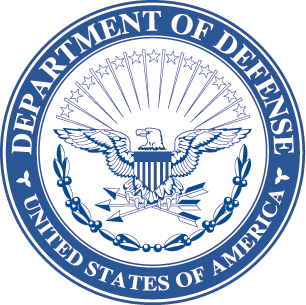 HEADQUARTERS8725 JOHN J. KINGMAN ROAD FORT BELVOIR, VIRGINIA 22060-6221DLA EXPORT CONTROL TECHNICAL DATA MANAGEMENT QUESTIONNAIREPlease complete the questionnaire, sign/date and return to JCP-ADMIN@DLA.MILCAGE Code:        Company's Physical Address:                                                                             Export-controlled technical data furnished in cFolders is both “controlled technical information” and “covered defense information” as those terms are defined in DFARS clauses 252.204-7008, 252.204-7009, and 252.204-7012. All three of these DFARS clauses are included in DLA's Master Solicitation or Automated Simplified Acquisitions. Is your company in full compliance with the terms of these clauses?[] Our company is in compliance.	[] Our company is not in compliance.Is your company's data custodian, (i.e. the person responsible for downloading export-controlled data from cFolders and protecting it from unauthorized dissemination) also the individual who signed your company's Joint Certification Program (JCP) certificate (i.e. DD Form 2345)[] Our data custodian is our JCP signatory.        [] Our data custodian is not our JCP signatory.Has your company's data custodian reviewed the training titled “Proper Handling of DoD Export Controlled Technical Data” and does he or she understand the company's obligations to protect export- controlled data from unauthorized distribution?[] Our company's data custodian has reviewed and understands the training titled “Proper Handling of DoD Export Controlled Technical Data.”[] Our company's data custodian either has not reviewed and/or does not understand the training titled “[Proper Handling of DoD Export Controlled Technical Data].”Please provide the physical address of the personal computer or server where the export- controlled data will be stored. Also please provide the Media Access Control (MAC) address of the personal computer or server. Note that the personal computer or server must be physically located in the United States. Individuals with access to the designated personal computer or server must be United States citizens or legal permanent residents of the United States.Physical Address of Personal Computer or Server:                                                                                        MAC Address of Personal Computer or Server:      5. Required Signatures:Authorized Company Representative:(Print)      (Signature)      Company Data Custodian (As it appears on your DD Form 2345):Date:      (Print)      (Signature)                                                                                                                       Date:      